Protokoll vid möte 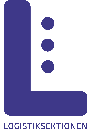 Mötestid 17:15-19:55
Plats: TP53Protokoll fört av:			Justering:Märta Berggren			Malin Corneliusson……………………………………			…………………………………….				Mattias Almlöf 				……………………………………				Anna Danielsson				……………………………………1. Mötets öppnandeAnna Danielsson öppnade mötet.2. Val av justerareMalin Corneliusson och Mattias Almlöf valdes till justerare.3. Mötets behöriga utlysandeMötet var behörigt utlyst.4. AdjungeringarIngen.5. Fastställande av     föredragslistaFöredragslistan godkändes med tillägg av: EDGBLOGIN flyttades upp till punkt 7 från punkt 6.Punkt 16, Fördelning av äskade pengar.Punkt 17, ursprunglig punkt ströks och ersattes med Campus Norrköping 20 årPunkt 18, Pluggstuga, märkesutlämning, tröjor. 6. Föregående mötesprotokollFöregående mötesprotokoll och protokoll från 15 februari godkändes och skrevs på.  7. EDGBLOGINFörslag till ändring: -Styrelsen rekommenderar att det ska finnas en gemensam kassör i utskottet EDGBLOGIN.-Styrelsen väljer in en projektledare och vice projektledare till LOGIN på höstmötet. Rekrytering av dessa görs av sektionens valberedning. Detta kräver en stadgeändring. -Projektledare blir inbjuden till våra kvällsmöten och ska skicka en skriftlig rapport till näringslivsansvarig efter varje EDGBLOGIN möte. Anna D mailar ED-styrelsen om vårat beslut och förslag. Styrelsen får inte säga till någon om beslutet innan godkännande från Anna D om att hon berättat till ED-styrelsen och projektledarna. 8. Arbetsmiljöombud Har mätt ljudnivåer kopplat till projektet om arbetsmiljö. Ska utvärdera nästa vecka, de som kommer på frågor till utvärderingen ska skicka dessa till Mattias. Det gäller främst plan 5 och plan 4. Meddelade att han var på AMO-möte. De tomma utrymmena på plan 6 är oklart om studenterna kommer få tillträde till dessa.9. FestericheferGustav meddelade att märkena till sittningen har levererats och har skickat efter sektionsmärken, men inte fått svar från leverantören. Emma har planerat skifte för fjEscarna. 10. KassörMeddelade att Märta inte fått sina pengar för skjortan och pengar för ballonger. Bodil har inte heller fått pengar för inköp på ÖoB. Detta löses utanför mötet. 11. MarknadsföringHar prata med LinTeks marknadsföringsansvarige angående provtröjor till sektionen och mer info finns på styrelsens Facebooksida. 12. Näringsliv och alumniHar varit på möten och mailat med ÅF om gästföreläsning. ÅF skulle kolla upp vilka datum av de som vi föreslagit som passade dem bäst. 13. OrdförandeAnna D meddelande att Liu-loggan fortfarande inte är uppdaterad på Liu-kortet. 14. RekryteringProgramloggorna kommer inte vara med på broschyrerna utan endast Logistikloggan. Bengt frågar berörda personer på bilderna för tillåtelse att ha med bild på dem på broschyren. 15. StudienämndsordförandeHar varit på möte med PPG (programplanegruppen). Har beställt en penna till Claes Algström för Logistiksektionens nominering till Gyllene Moroten och skickat in nomineringen till LinTek. Skickat in alla utvärderingar till LinTek för HT2. Skickat ut till examinatorerna vilka som kommer vilja ha möte för VT1. 16. Fördelning av äskade pengar Genomgång av hur de äskade pengarna ska fördelas. Dokument finns på driven. Bodil, Anna D, Mattias och Gustav är ansvariga för att kontakta sponsorer till sektionsväskan under denna vecka. Infokväll, innan vi börjar söka folk till den nya styrelsen. 17. Campus Norrköping 20 år-Ovvar på oss hela dagen. -20 logistikstudenter i parad innan start av firandet. Emma kontaktar fjEscarna, Gustav eCant och Astrid Babyfamiljen för att gå med i paraden. -Beslutar nästa lunchmöte vilka i styrelsen som ska vara med vilken tid under dagen. -Lastbilen och ord som ska kopplas till sektionen som lekar. -Bengt köper koner för 150 kr i budget innan den 18 mars. -Gustav lämnar tillbaka koner till NAFFI. 18. Pluggstuga, märkesutlämning, sektionströjorPluggfrukost 10 mars kl. 08.00-10.00. Astrid pratar med Louise (Studentfiket) på torsdag 2 mars om kaffe, te och mjölk. Märta fixar frukost, budget 1300 kr.  19. VårmöteTorsdag den 4 maj kl. 18:00 med start kl. 19:00. 20. Besöksdagarna i Norrköping8 mars i Täppan. Rekryteringsutskottet, Bengt och Malin närvarar. Eventuellt Anna D och Mattias kommer närvara. Pennor och godis till gymnasieeleverna. 21. SAFT idéer 13, 14, 20 eller 21 maj som förslag. Gustav ansvarar för att kolla upp med övriga aktiva i sektionen vilka datum som passar.22. Övriga frågorMalin tog upp att vi måste bli bättre på att redigera mötesprotokoll. Malin skriver en lista med vad en justerare bör ha koll på vid justering.  23. Att göra till nästa möteAnna D: Prata med ED-styrelsen och Josef. Ta med info till lunchmötet om Campus Norrköping 20 år. Ringa om spons till sektionsväska.Malin och Anna H: Få tag i ED:s viceSnordf. Märta: Ska köpa frukost till pluggfrukosten.Bodil: Ringa om spons till sektionsväskan, lägga till bilder på hemsidan och lösa bug på hemsidan.Emma: Fråga fjEscarna och Escort om paraden. Mattias: Ringa om spons om sektionsväskan.Gustav: Ska lämna koner till NAFFI, kolla datum till SAFT, maila Astrid på Trappan om vilket datum vi vill ha vårmöte. Bengt: Handla koner innan 18 mars. Fixa fika till nästa kvällsmöte.24. Nästa möteNästa träff: Lunchmöte onsdag 2017-08-03Nästa lunchmöte är: Lunchmöte onsdag 2017-08-03Nästa kvällsmöte är: Kvällsmöte onsdag 2017-22-0325. Mötets avslutandeAnna Danielsson avslutade mötet.